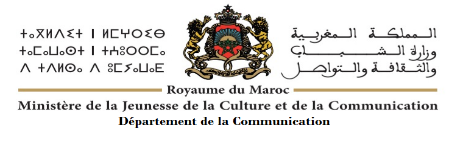 طلب الترشيح لشغل منصب رئيس ..............................................................بقطاع التواصلمرجع قرار الإعلان عن فتح باب الترشيح : قرار وزير الشباب والثقافة والتواصل رقم 2023/02  بتاريخ  13 يناير2023 بفتح باب الترشيح لشغل منصب رئيس ..........................................................................................................بقطاع التواصل.نموذج مطبوع السيرة الذاتيةمرجع قرار الإعلان عن فتح باب الترشيح : قرار وزير الشباب والثقافة والتواصل رقم 2023/02 بتاريخ 13 يناير 2023 بفتح باب الترشيح لشغل منصبرئيس ...........................................................................................بقطاع التواصل.الحالة المدنيةالاسم العـــــــــــــــــــائــــلي : .........................................................................................................................Nom :الاسم الشخصي :.....................................................................................................................Prénom :تاريخ الازدياد : |_||_||_||_|/|_||_|/|_||_|مكان الازدياد : .........................................................................................................................................الحالة العائلية :            عازب (ة) 		   متزوج (ة) 	            أرمل (ة) رقم بطاقة التعريف : ...............................................................................................................................التشريفات والأوسمة : ...........................................................................................................................................................................................................................................................................................رقم الهاتف (المكتب) : ........................................................... النقال : ......................................................البريد الإلكتروني : ....................................................................................................................................العنوان : ................................................................................................................................................التكوين الأكاديمي (من الأحدث إلى الأقدم)التكوين الإضافي (من الأحدث إلى الأقدم)(*):تدريب،ورشة، تكوين قصير الأمد،....التجربة المهنيةفي القطاع العمومي (من الأحدث إلى الأقدم)سنة التوظيف : ...............................................	رقم التأجير : ...........................................................درجة التوظيف : ..............................................	الدرجة الحالية : .....................................................في القطاع الخاص أو في منظمة دولية (من الأحدث إلى الأقدم)الخبرات المهنيةاللغاتتصريح :أشهد على صحة المعلومات الواردة في هذا المطبوع.حرر في: .........................بتاريخ :  |_||_||_||_|/|_||_|/|_||_|التوقيع: .......................................التقديراترأي الرئيس المباشر في الكفاءات المهنية للمترشح(ة) :الشهادة أو الدبلوممؤسسة التكوينمدة التكوينمدة التكوينالشهادة أو الدبلوممؤسسة التكوينمنإلىموضوع التكويننوع التكوين(*)المدةالمؤسسة أو المنظمةالسنةالإدارة أو المؤسسةالمنصب/الوظيفةالمهاممنإلىالشركة أو المنظمةالمنصب/المهمةالبلد أو المدينةمنإلىالمجالالموضوعالمضمونالتاريخالعربيةالأمازيغيةالفرنسيةالأنجليزيةالإسبانيةأخرىمقروءةمكتوبةمنطوقة……………………………………………………………………………………………………………………………………………………………………………………………………………………………………………………………………………………………………………………………………………………………………………………………………………………………………………………………………………………………………………………………………………………………………………………………………………………………………………………………………………………………………………………………………………………………………………………………………………………………………………………………………………………………………………………………………………………………………………………………                                           حرر ب...............................بتاريخ..............................................التوقيع 